РЕШЕНИЕот  26.06.2023 года	                                                     №  30/13п.РасцветО внесении изменений в решение Советадепутатов Расцветовского сельсоветаот 13.04.2022г. № 17/16 «Об утверждении Положения «О бюджетном  процессе в муниципальном образованииРасцветовский сельсовет»»	В соответствии со статьей 172 Бюджетного кодекса Российской Федерации, протестом прокуратуры Усть-Абаканского района Республики Хакасия от 20.03.2023г. № 7-6-2023, Уставом муниципального образования Расцветовский сельсовет, Совет депутатов Расцветовского сельсовета РЕШИЛ:Статью 7 «Сведения, необходимые для составление проекта бюджета муниципального образования» Главы 3 «Составление проекта бюджета муниципального образования» Положения «О бюджетном  процессе в муниципальном образовании Расцветовский сельсовет», утвержденным Решением Совета депутатов Расцветовского сельсовета от 13.04.2022г. № 17/16 читать в новой редакции:Составление проекта местного бюджета основывается на:положениях послания Президента Российской Федерации Федеральному Собранию Российской Федерации, определяющим бюджетную политику (требования к бюджетной политике) в Российской Федерации;документах, определяющих цели национального развития Российской Федерации и направления деятельности органов публичной власти по их достижению;основных направлениях бюджетной, налоговой и таможенно-тарифной политики Российской Федерации (основных направлениях бюджетной и налоговой политики субъектов Российской Федерации, основных направлениях бюджетной и налоговой политики муниципальных образований);прогнозе социально-экономического развития;бюджетном прогнозе (проекте бюджетного прогноза, проекте изменений бюджетного прогноза) на долгосрочный период;государственных (муниципальных) программах (проектах государственных (муниципальных) программ, проектах изменений указанных программ).2.    Контроль за исполнением данного решения возложить на  комиссию по бюджету, финансам и экономической политике.3.Настоящее решение вступает в силу со дня его официального опубликования (обнародования).4.Направить настоящее Решение для подписания Главе Расцветовского сельсовета Мадисон А.В.Глава Расцветовского сельсовета			А.В.Мадисон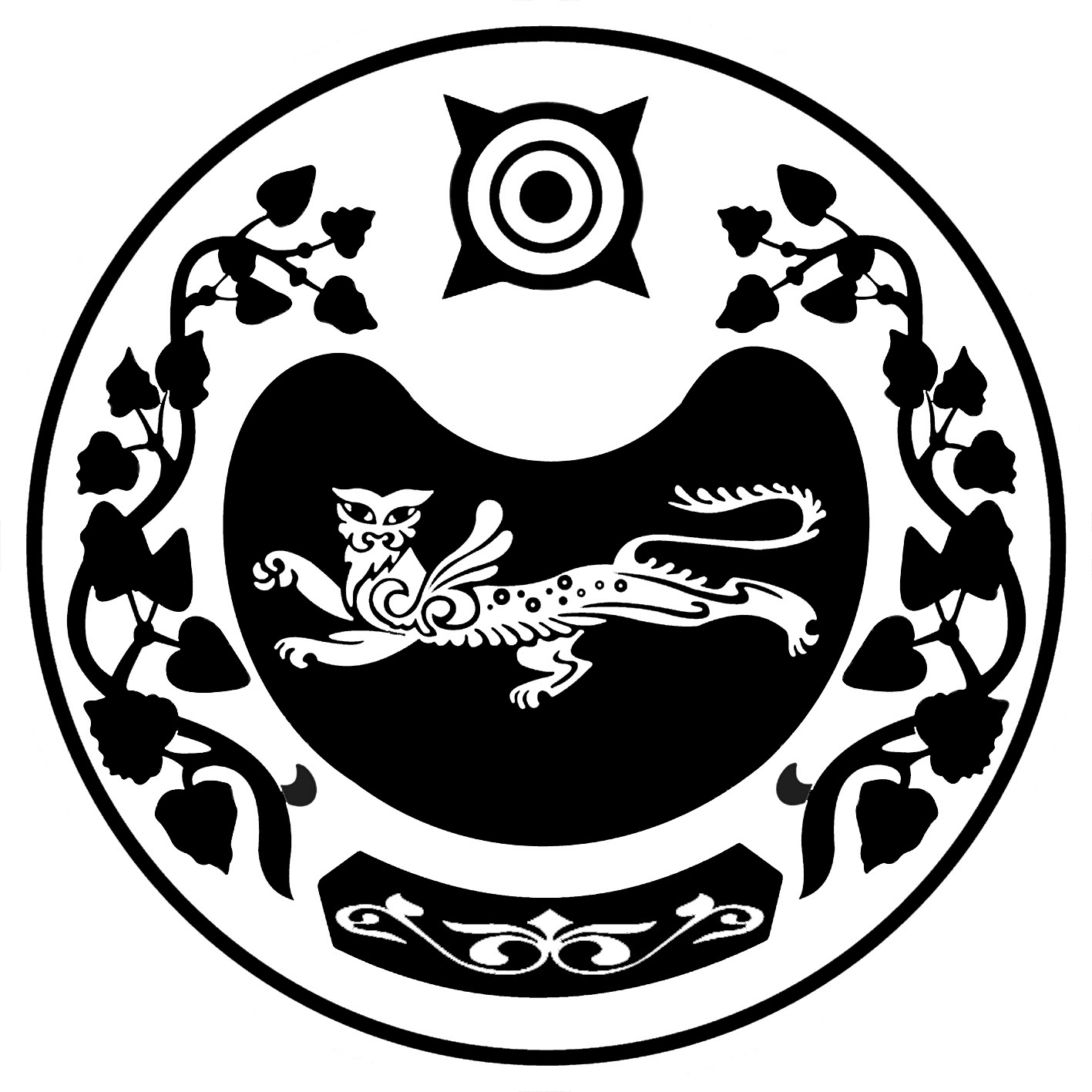 СОВЕТ ДЕПУТАТОВ  РАСЦВЕТОВСКОГО СЕЛЬСОВЕТА 